ΦΥΛΛΟ ΕΡΓΑΣΙΑΣ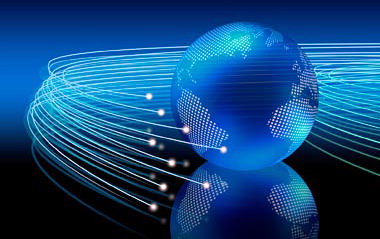 Ιστορία του ΔιαδικτύουΤΑΞΗ: 	…………………………………ΟΝΟΜΑ:  …………………….……………ΗΜΕΡΟΜΗΝΙΑ: …………………Διάρκεια: 2 διδακτικές ώρεςΠαρακολουθούμε το βίντεο που αναφέρεται σε μια σύντομη ιστορία του Διαδικτύου (Internet). Καταγράφουμε τυχόν άγνωστες λέξεις ή έννοιες που δεν καταλάβαμε. Συζητάμε και καταγράφουμε παρακάτω τις απαραίτητες διευκρινήσεις.…………...........................................................................................................................
…………...........................................................................................................................
…………...........................................................................................................................…………...........................................................................................................................
…………...........................................................................................................................
…………...........................................................................................................................…………...........................................................................................................................
…………...........................................................................................................................
…………...........................................................................................................................Διαβάζουμε τις ερωτήσεις παρακάτω. Παρακολουθούμε το βίντεο άλλη μια φορά, αλλά αυτήν τη φορά συμπληρώνουμε τις απαντήσεις μας.Πριν από τη δεκαετία του 1960, μπορούσαν οι προγραμματιστές να δουλεύουν από απόσταση τα προγράμματά τους συνδεδεμένοι με κεντρικούς υπολογιστές;
…………...........................................................................................................................
…………...........................................................................................................................Πότε εκτοξεύθηκε ο πρώτος δορυφόρος και γιατί έχει σημασία αυτό το γεγονός για την ιστορία του Internet;
…………...........................................................................................................................
…………...........................................................................................................................
…………...........................................................................................................................
…………...........................................................................................................................Ποια ήταν η αφορμή που ξεκίνησε την ιδέα να μην υπάρχει ένας μόνο κεντρικός υπολογιστής για την επικοινωνία υπολογιστών;
…………...........................................................................................................................
…………...........................................................................................................................
…………...........................................................................................................................
…………...........................................................................................................................Πότε σχεδιάστηκε το ARPANET;
…………...........................................................................................................................Πότε συνδέθηκαν πανεπιστήμια για πρώτη φορά, πού βρίσκονται και πόσα ήταν αυτά;
…………...........................................................................................................................Ποια ήταν η πρώτη λέξη που μεταδόθηκε μεταξύ των πανεπιστημίων;
…………...........................................................................................................................Εκείνη την εποχή υπήρχαν κι άλλα δίκτυα. Σε ποιες χώρες βρίσκονταν αυτά και ποιος ήταν κυρίως ο χαρακτήρας – σκοπός κάθε δικτύου;
…………...........................................................................................................................
…………...........................................................................................................................
…………...........................................................................................................................Πώς ονομάζονται οι κανόνες επικοινωνίας των υπολογιστών μεταξύ τους;
…………...........................................................................................................................Γιατί δημιουργήθηκε η ανάγκη να αναπτυχθούν πρωτόκολλα επικοινωνίας των υπολογιστών;
…………...........................................................................................................................
…………...........................................................................................................................
…………...........................................................................................................................Πώς ονομάζεται το κυριότερο πρωτόκολλο μεταφοράς αρχείων μεταξύ υπολογιστών;
…………...........................................................................................................................Τα αρχεία που μεταφέρονται στο Internet «σπάνε» σε μικρά πακέτα. Γιατί αναπτύχθηκε αυτή η τεχνική και το αντίστοιχο πρωτόκολλο για τη μεταφορά αρχείων;
…………...........................................................................................................................
…………...........................................................................................................................
…………...........................................................................................................................
…………...........................................................................................................................Δώστε τον ορισμό του Διαδικτύου – Internet.
…………...........................................................................................................................
…………...........................................................................................................................
…………...........................................................................................................................
…………...........................................................................................................................Πότε συνδέθηκε για πρώτη φορά στο Internet η Ελλάδα;
…………...........................................................................................................................Το WWW (World Wide Web) είναι το ίδιο το Internet ή μια υπηρεσία του;
…………...........................................................................................................................
